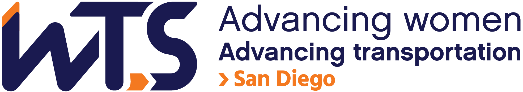 2024 WTS SAN DIEGO COUNTY AWARD NOMINATIONEMPLOYER OF THE YEAR AWARDThis award is designed to honor an organization (company, non-profit, association, or government agency) for enhancing the transportation industry through commitment to excellence and quality in products and services and has a track record for recruiting, retaining, and advancing women in transportation at all employment levels. The local recipient of this award will also be nominated for a WTS International Award.NOMINEE: NOMINATOR (PRIMARY CONTACT):All nominations are due by Friday, May 3, 2024. Submit completed forms in MS Word format to wtssdrecognitions@gmail.com with the award category name in the subject line.  
Email wtssdrecognitions@gmail.com with any questions. 2024 EMPLOYER OF THE YEAR AWARD NOMINATIONPlease respond to the following questions. Please DO NOT exceed word counts. If word count thresholds are exceeded, they will be sent back to the nominator for resubmittal.Summarize why the nominee deserves to win. (max 300 words)Text hereDescribe and provide example(s) of how the organization supports WTS through memberships, sponsorships, and employee involvement at the local and international levels. (max 250 words)Text hereDescribe the organization’s structure, including the number of women in executive and senior positions and those leading major initiatives.  (max 250 words)Text hereDescribe the career development plans and succession programs in place for women to advance within the organization. (max 250 words)Text hereDescribe and provide example(s) of how the organization provides continuing education of its female employees through professional education, professional organizations, and professional development opportunities. (max 250 words)Text hereDescribe and provide example(s) of how the organization encourages female students to enter the transportation field by providing internship opportunities. (max 100 words)Text hereCompany Name:Name:Affiliation:Title:Email:Phone Number: